VIRGINIA FIRE SERVICES BOARDCodes and Standards SubcommitteeTuesday, January 22, 2019A regular meeting of the Codes and Standards Subcommittee was held at the Virginia Department of Fire Programs in Glen Allen, VA at 10:00 am.  Code Subcommittee Chair, Andrew Milliken facilitated this meeting. COMMITTEE MEMBERS PRESENTAndrew C. Milliken, ChairBrian McGraw, State Fire Marshal Steven SitesKris BridgesGeorge FitzgeraldDavid ThrockmortonHenry RosenbaumMaurice WilsonErnie LittleCOMMITTEE MEMBERS ABSENTElain B. GallGUESTS PRESENTN/AAGENCY MEMBERS PRESENTMohamed G. Abbamin		Garrett Dyer			UNFINISHED BUSINESSDirection from Fire Prevention and Control Committee NEW BUSINESSSelection of vice-chairmanReview of 2018 Virginia Code Development ProcessAssignment of chapter coordinators for review of 2015 VSFPC Amendments from Chapters 20-67.Begin overview of Chapter 50 amendments if time allowsScheduling of next meetings (February, March, April and May)COMMENTS FROM FIRE PREVENTION AND CONTROL CHAIRMANUNFINISHED BUSINESSTopic: Direction from Fire Prevention and Control Committee Motion:Topic Discussion: Chair of Fire Prevention and Control Committee, Ernie Little advised the members of the functions of the Code Subcommittee – see below;Section 7.3.1 The Codes and Standards Subcommittee. The Chairman of the Virginia Fire Services Board shall appoint a Chair to the Codes and Standards Subcommittee.  The Subcommittee shall consist of at least six other members, including the following: the Fire Prevention and Control Committee Chair (as currently appointed); the Board member representing Virginia Fire Prevention Association; the Virginia State Fire Marshal or designee; the Virginia Fire Marshal Academy Chief or designee; and two members-at-large, to be appointed by the Chairman of the Board.  The Subcommittee shall be responsible for assisting the Fire Prevention and Control Committee with the review and analysis of the Statewide Fire Prevention Code, pursuant to §27-97 of the Code.  Meetings of this subcommittee shall be in months where no regular or annual meeting of the Board is being held.Content in red are modification that will be considered at the full board meeting on Friday, February 22, 2019. Vote: N/AMotion Action: N/ANEW BUSINESSTopic: Selection of vice-chairmanMotion: Motion to select Mike Perdue as the Vice Chair. Topic Discussion: The group voted for Mike Perdue as the vice-chair of the code subcommittee.Vote: 7/8 – Mike PerdueMotion Action: Motion Carries Topic: Review of 2018 Virginia Code Development ProcessMotion: N/ATopic Discussion: Code Subcommittee Members reviewed areas of concern within the 2018 Virginia Code Development Process. Based on the discussion, the group pursued to divide content on the plan in an effort to provide a concise feedback and concerns. Vote: N/AMotion Action: N/ATopic: Assignment of chapter coordinators for review of 2015 VSFPC Amendments from Chapters 11-80. Motion: N/ATopic Discuss: The following chapter coordinator assignments were made to help breakup the workload.  The goal is to have recommendations and be prepared to discuss Chapters 20-37 at our upcoming February 28th meeting.  Vote: N/AMotion Action: N/ATopic: Scheduling of next meetings (February, March, April and May)Motion: N/ATopic Discussion: Next meeting will be February 28, 2019. Vote: N/AMotion Action: N/AADJOURNMENTThe Subcommittee adjourned at 1pm.Clerk of the CommitteeMohamed G. Abbamin, MPAREVIEWED BY:      __                                          Tuesday, January 22, 2019   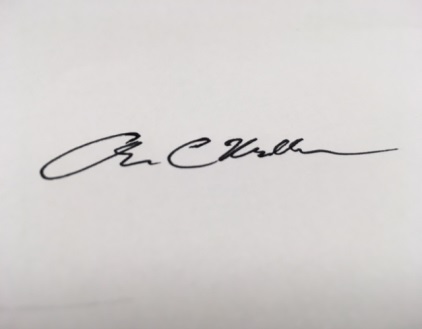 Andrew Milliken, Committee Chair				        DateChapter 20 – Linda HaleChapter 29 – Andrew MillikenChapter 21 – Steve SitesChapter 30 – Andrew MillikenChapter 22 – Perry WellerChapter 31 – Linda HaleChapter 23 – State FM McGrawChapter 32 – Maurice WilsonChapter 24 – Mike PerdueChapter 33 – Steve SitesChapter 25 – Ernie LittleChapter 34 – George FitzgeraldChapter 26 – Perry WellerChapter 35 – Steve SitesChapter 27 – State FM McGrawChapter 36 – Kris BridgesChapter 28 – Linda HaleChapter 37 – Ernie Little